                                                         РЕШЕНИЕ05.02.2021                                                                                                № 19Об исполнении бюджета  муниципального образования Мочегаевский сельсовет за 2020 год1.   Утвердить отчет об исполнении бюджета муниципального образования Мочегаевский  сельсовет по расходам  в сумме  4628,1 тыс. руб по доходам в сумме 4657,6 тыс. руб 2.  Утвердить исполнение:- по доходам за 2020 год, согласно приложению 1.- по распределению расходов муниципального бюджета за 2020 год по разделам и подразделам функциональной классификации расходов согласно приложению 2. 3. Настоящее решение вступает в силу после официального обнародования. Председатель Совета депутатов                                            А.И.КарпаевПриложение № 1                                               к  решению Совета депутатовмуниципального образования Мочегаевский сельсовет                                                           от  05.02.2021  № 19Исполнение бюджетамуниципального образования  Мочегаевский  сельсовет       за  2020 год                                                                                                      Приложение № 2                                                к  решению Совета депутатовмуниципального образования Мочегаевский сельсовет                                                           от 05.02.2021   №  19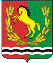 	СОВЕТ ДЕПУТАТОВ	МУНИЦИПАЛЬНОГО ОБРАЗОВАНИЯ 	МОЧЕГАЕВСКИЙ СЕЛЬСОВЕТ	АСЕКЕЕВСКОГО РАЙОНА ОРЕНБУРГСКОЙ ОБЛАСТИЧЕТВЕРТОГО  СОЗЫВАКод бюджетнойклассификацииУтвержденныеБюджетныеназначенияИсполненоРуб.%исполненияОтклонение показателя исполнения от планового показателя  руб.Код бюджетнойклассификацииУтвержденныеБюджетныеназначенияИсполненоРуб.%исполненияОтклонение показателя исполнения от планового показателя  руб.Доходы,всего4780206,434657579,3497,4-122627,09Налог на имущество физ.лиц3200016065,2450,2-15934,76Акцизы всего14100001259065,8189,3-150934,1910010302230010000110646000580728,6989,9-65271,31100103022400100001103000,004153,79138,51153,910010302250010000110844000781243,2492,6-62756,7610010302260010000110-83000-107059,9112924059,91Арендная плата10 000720072-2800Земельный налог962000825088,4585,8-136911,55НДФЛ8600090914,29105,74914,29Ед. с/хоз. налог2800011298,5840,4-16701,42Госпошлина6000---6000Доходы от компенсации затрат государства4400199813,494541195413,49Дотация824000824000100Субвенции71006,4371006,43100Субсидии450000450000100Трансферты885000885000100Прочие безвозмездные поступления1180018127,05153,46327,05Код бюджетнойклассификацииУтвержденныеБюджетныеназначенияИсполненоРуб.%исполненияОтклонение показателя исполнения от планового показателя  руб.Расходы всего4950088,844628066,5893,5-322022,26Аппарат управ.380900380810,18100-89,82Глава администрации421620408560,4496,9-13059,56Пожарная безопасность545069535111,0298,2-9957,98Содержание дорог2029862,411947645,2195,9-82217,2СДК13248311109633,383,8-215197,7Библиотека165300165300100Военкомат71006,4371006,43100Обслуживание государственного муниципального долга5000,0-500,00Резервные средства1000,000,0-1000,00Результат исполнения бюджета дефицит, профицит)29512,76